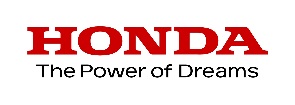 Honda leva novidades e atrações únicas para o Festival do Japão 2019 Com 504m², estande traz os últimos lançamentos de automóveis, motocicletas e produtos de força da marca, além de área kids com o Clubinho Honda e local de dedicado à terceira idadeSão Paulo, 04 de julho de 2019 - A Honda participa, de 05 a 07 de julho, do maior evento de celebração da cultura japonesa no Brasil: o Festival do Japão, que acontece no São Paulo Expo Exhibition & Convention Center, na capital paulista. Em sua 22ª edição, o festival traz como mote o tema “Cultura Sem Fronteiras”, que reforça os benefícios da tecnologia em prol da conexão entre as pessoas.Ressaltando sua ampla atuação em soluções de mobilidade, a Honda terá em seu estande modelos das linhas de automóveis, motocicletas e produtos de força, além dos diferenciais da Honda Serviços Financeiros (HSF). O mais recente lançamento da marca, o HR-V Touring, que chega com motor 1.5 turbo e novos equipamentos de conforto e comodidade, estará em exposição no estande da Honda. Os modelos CR-V, Civic e Accord também estarão expostos na versão Touring. A Honda ainda levará ao seu estande o Fit, City e WR-V, todos na versão EXL.No segmento de motocicletas, o line-up de scooters exposto no evento conta com os modelos Elite 125, SH 150i DLX e PCX Sport, que unem praticidade, estilo e tecnologia. Reforçando o amplo line-up em duas rodas, a Honda também traz a esportiva CB 1000R, as sofisticadas GL 18000 Gold Wing e GL 18000 Gold Wing Tour, além da bigtrail CRF 1000L Africa Twin Adventure Sports.Em relação às soluções focadas nos mercados de agropecuária, lazer e construção civil, a marca expõe a motobomba WB20, utilizada na transferência de grandes volumes de água; o gerador EU10i, que fornece eletricidade estável para uso profissional e doméstico, o cortador de grama HRS216 e a roçadeira UMK450. Além de conferir os produtos, os interessados em adquiri-los contarão com o suporte de uma equipe à disposição para apresentar todos os diferenciais dos produtos, além do plantão da equipe da Honda Serviços Financeiros (HSF) para obter todas as informações sobre formas de aquisição. Para o público infantil, o Clubinho Honda é o grande destaque, com atividades recreativas com foco na transmissão de orientações e dicas para uma convivência harmoniosa e segura no trânsito. A Honda ainda prepara em seu estande o “Espaço da Obaachan e do Ojiichan” (avô e avó em japonês), onde será servido chá japonês, em uma agradável área reservada para descanso.Serviço22º - Festival do Japão 2019São Paulo Expo – Rodovia dos Imigrantes, km 1,5 – CEP:04029-000Horários:Sexta-feira, 05 de Julho das 11:00 às 21:00Sábado, 06 de Julho das 09:00 às 21:00Domingo, 07 de Julho das 09:00 às 18:00Ingressos: R$ 22,00 (antecipado e online)R$ 15,00 (válido somente na sexta-feira)R$ 14,00 (meia entrada antecipado e mediante apresentação de documento de comprovação)Sobre a Honda no Brasil: Em 1971, a Honda iniciava no Brasil as vendas de suas primeiras motocicletas importadas. Cinco anos depois, era inaugurada a fábrica da Moto Honda da Amazônia, em Manaus, de onde saiu a primeira CG, até hoje o veículo mais vendido do Brasil. De lá para cá, a unidade produziu mais de 24 milhões de motos, além de quadriciclos e de motores estacionários que formam a linha de Produtos de Força da Honda no País, também composta por motobombas, roçadeiras, geradores, entre outros. Para facilitar o acesso aos produtos da marca, em 1981 nasceu o Consórcio Honda, hoje a maior administradora de consórcios do mercado nacional, que faz parte da estrutura da Honda Serviços Financeiros, também composta pela Seguros Honda e o Banco Honda. Dando continuidade à trajetória de crescimento, em 1992 chegavam ao Brasil os primeiros automóveis Honda importados. Em 1997, a Honda Automóveis do Brasil iniciava a produção do Civic, em Sumaré (SP), de onde já saíram mais de 1,8 milhão de veículos. A segunda planta de automóveis da marca, construída na cidade de Itirapina (SP), concentrará, a partir de 2021, toda produção dos modelos locais, enquanto a unidade de Sumaré se consolidará como centro de produção de motores e componentes, desenvolvimento de automóveis, estratégia e gestão dos negócios do grupo Honda. Durante esses anos a empresa também inaugurou Centros Educacionais de Trânsito, de Treinamento Técnico, de Distribuição de Peças e de Pesquisa & Desenvolvimento. Estruturou uma rede de concessionárias hoje composta por aproximadamente 1.300 endereços. Em 2014, em uma iniciativa inédita no segmento, a Honda inaugurou seu primeiro parque eólico do mundo, na cidade de Xangri-Lá (RS). O empreendimento supre toda a demanda de energia elétrica da fábrica de Sumaré, reduzindo os impactos ambientais das operações da empresa. Em 2015, a Honda Aircraft Company anunciou a expansão das vendas do HondaJet, o jato executivo mais avançado do mundo, para o Brasil. Saiba mais em www.honda.com.br e www.facebook.com/HondaBRAssessoria de imprensaAline Cerri

(19) 3864-7103 / (19) 9.8468-0437aline_cerri@honda.com.brTassia Rodrigues(19) 3864-7147 / (11) 9.8468-0416tassia_rodrigues@honda.com.br